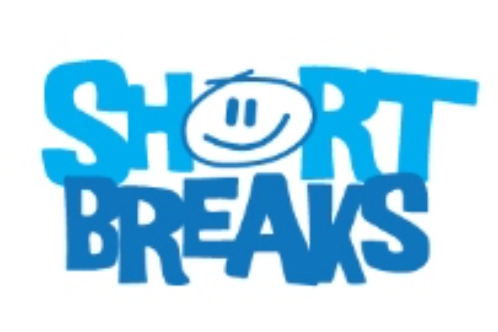 Do you have a child with disabilities accessing a short break, in Coventry? If so, we want to hear from you. Coventry City Council Children Social Care would like your help in obtaining feedback on its short break’s services.  The City Council is set to recommission its Short Breaks provision for children with disabilities in the city and wants the views of families and carers, to help inform and shape the new services as much as possible. 
 
Coventry’s Short Breaks services are available to all children and young people who have a disability and live in Coventry. They give them an opportunity to join in with an enjoyable activity away from their parents/carers and develop independence. 
 
Cllr Patricia Seaman, Cabinet Member for Children and Young People at Coventry City Council, said: 
 
“It is so important to us that families and carers have their say. We want to know what is best for them and the children and young people they care for so we can give them the service they want and need.”If you would like to give any feedback please scan the QR code or click on the link below. https://forms.office.com/e/04HHkxvjSc 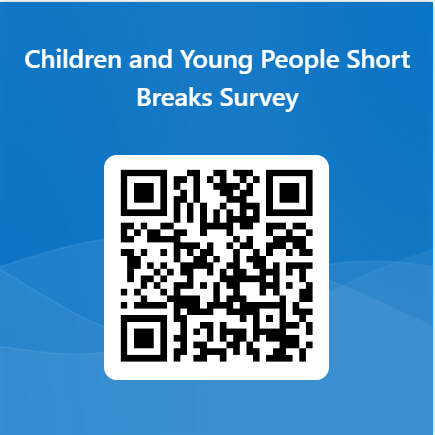 